Alessandria, 16 maggio 2022      COMUNICATO STAMPA  AGGIORNAMENTO DATI EMERGENZA COVID-19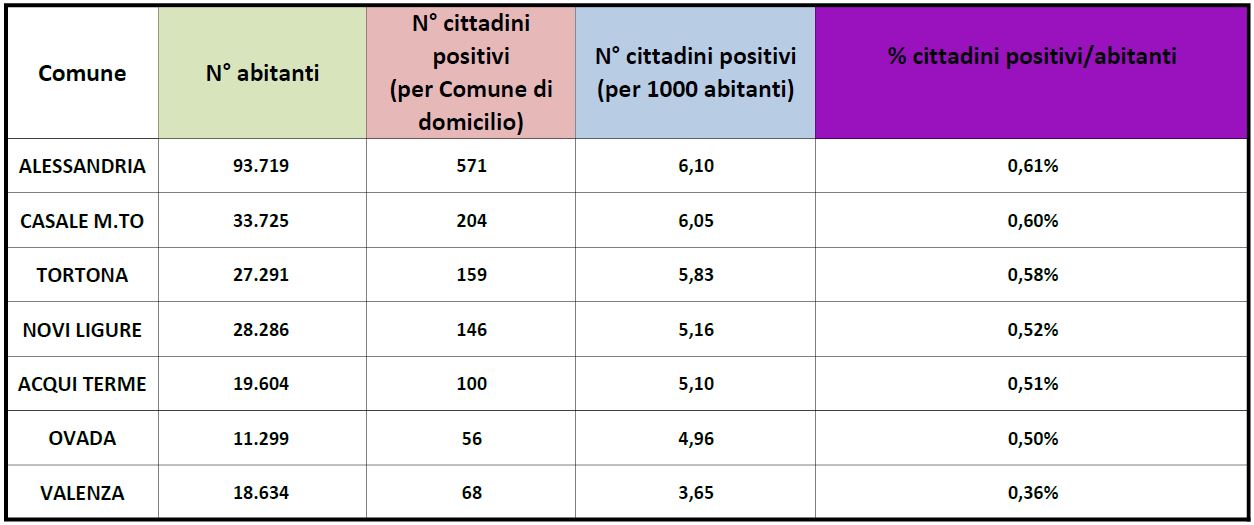 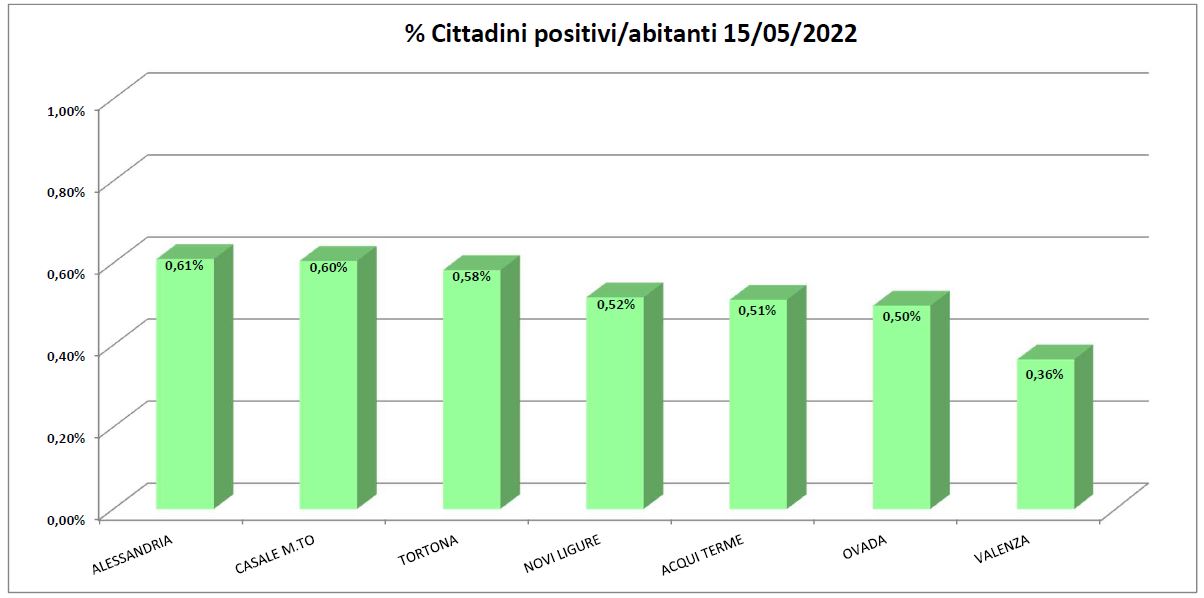 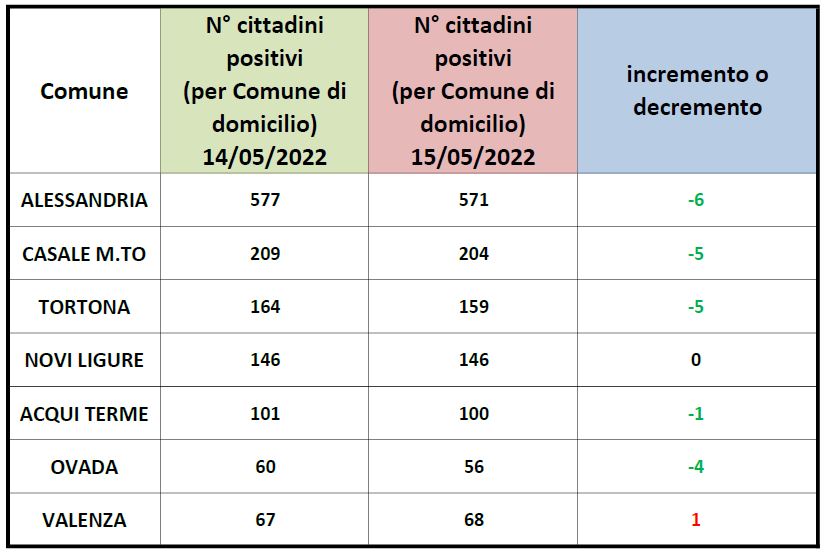 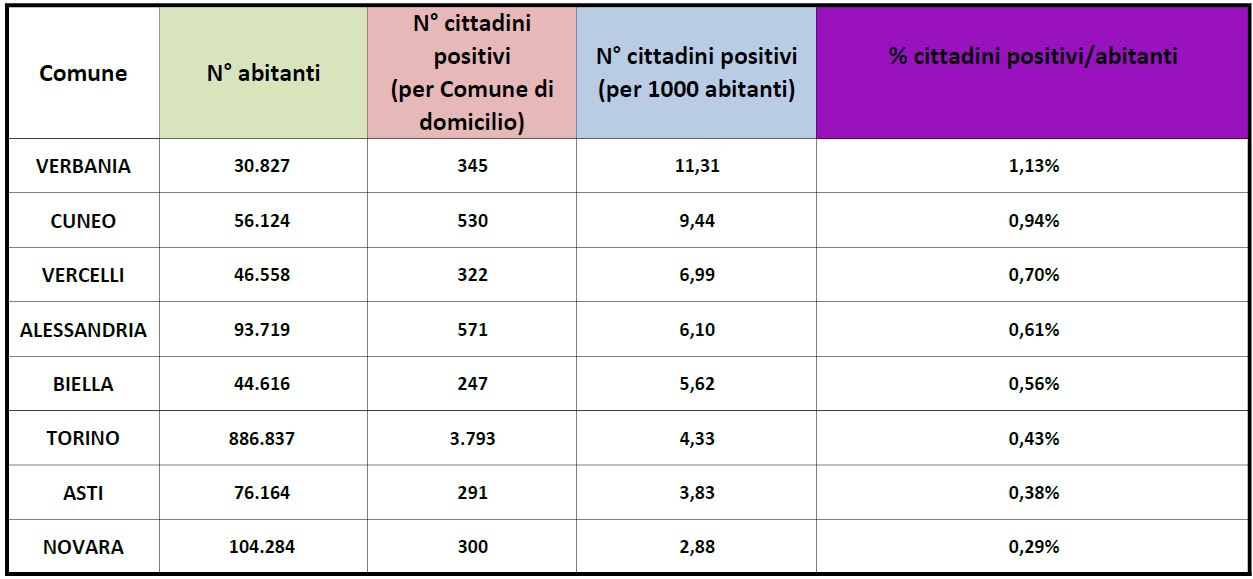 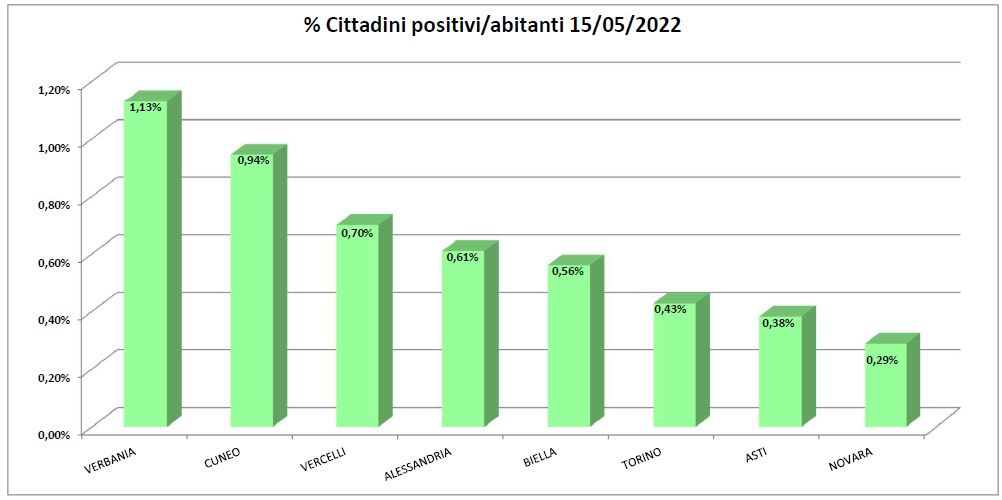 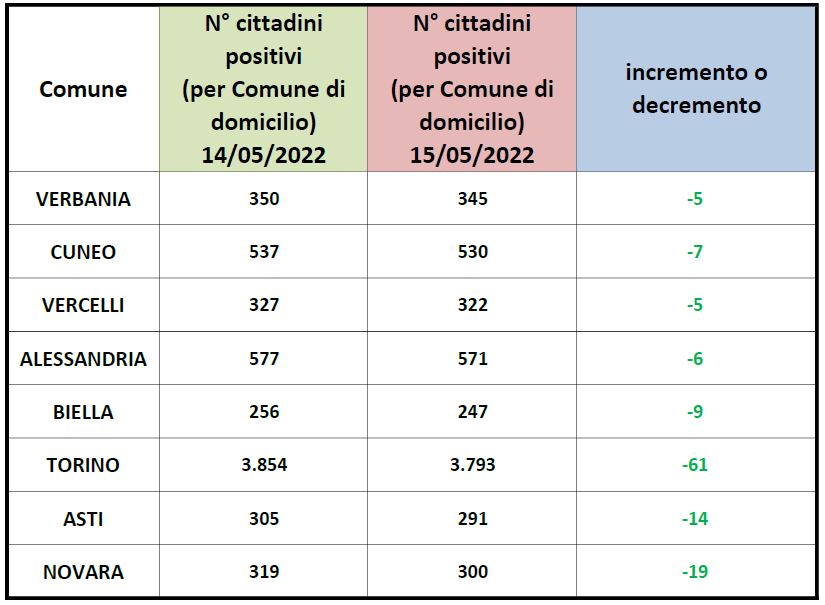 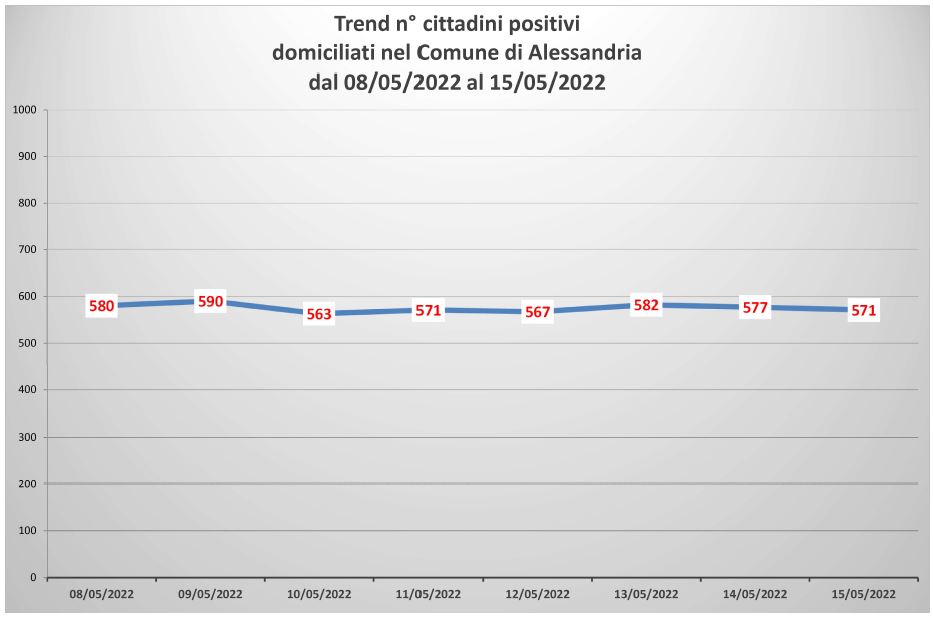 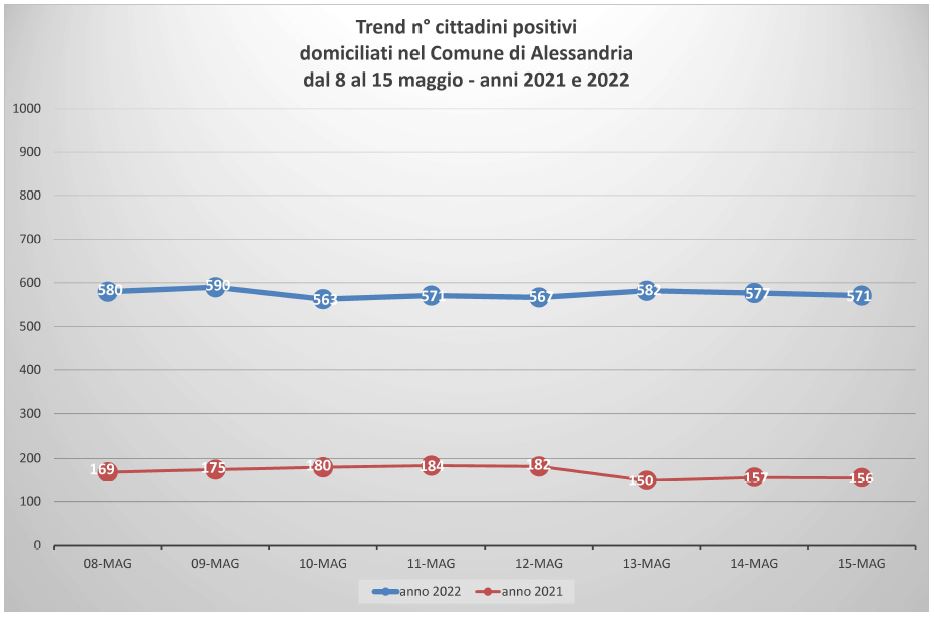 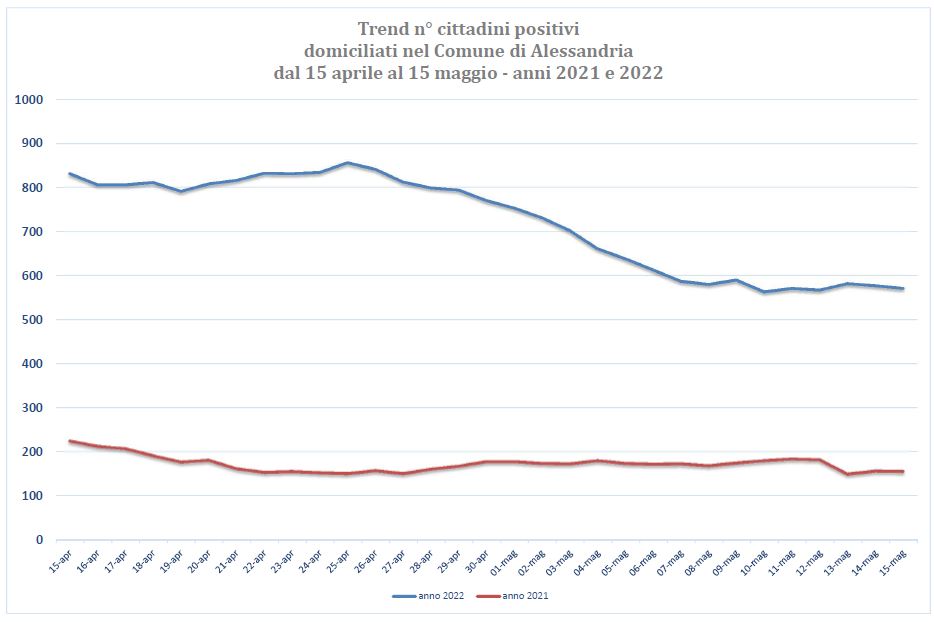 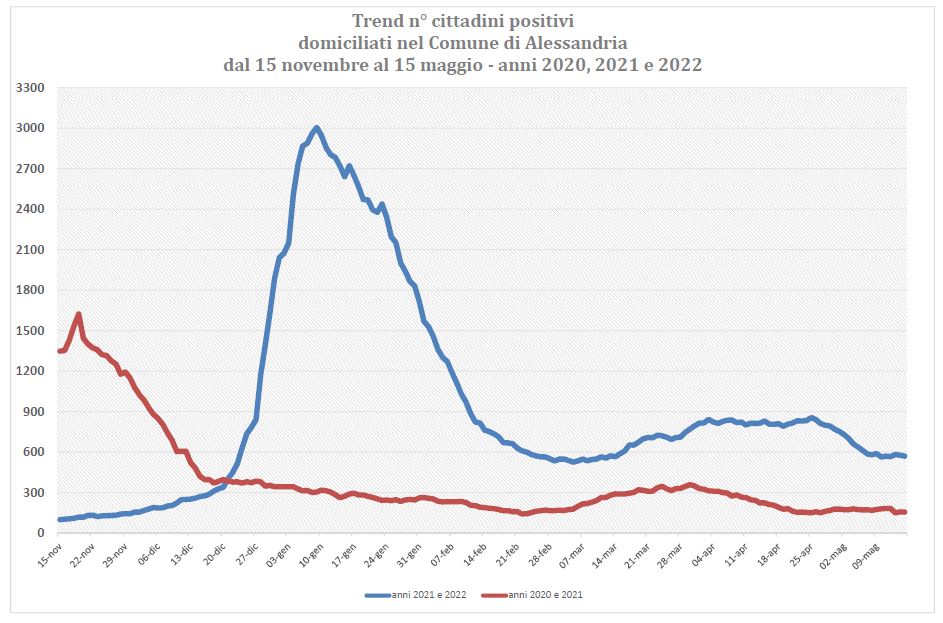 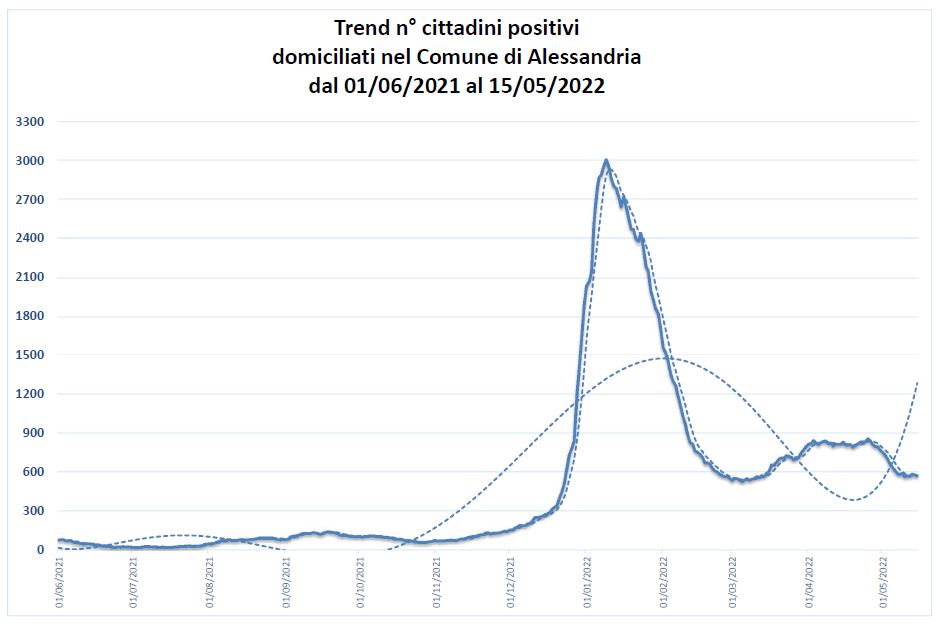 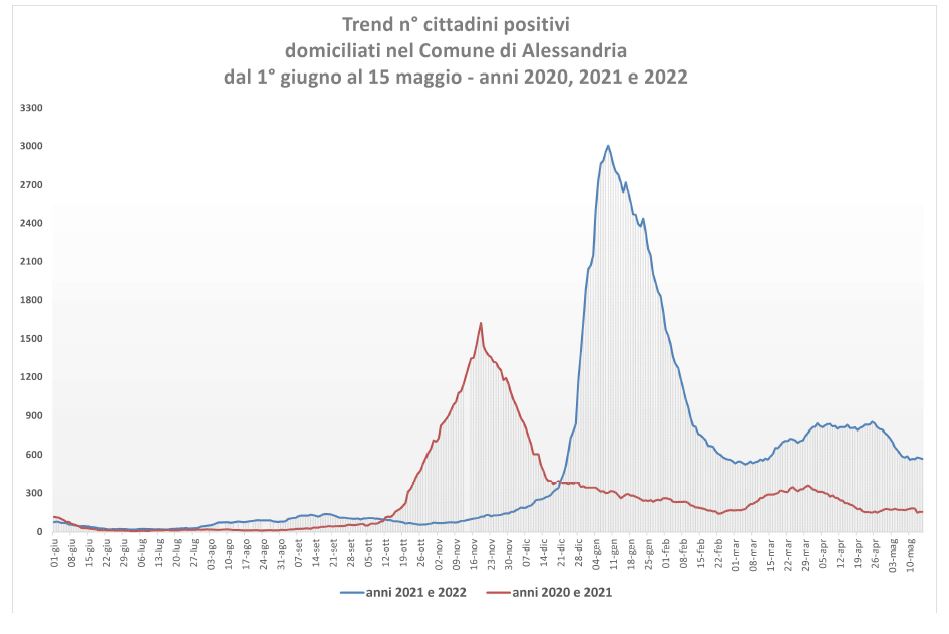 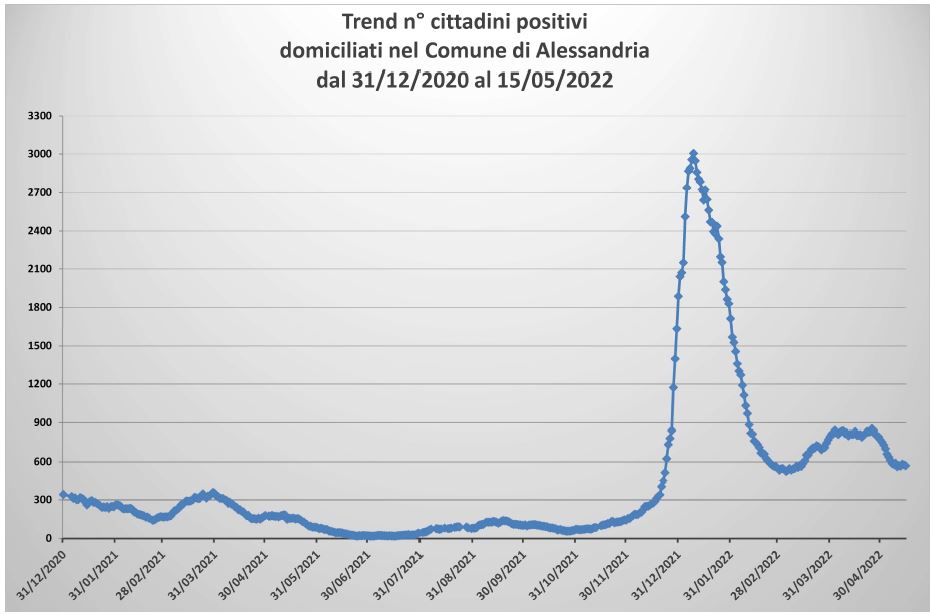 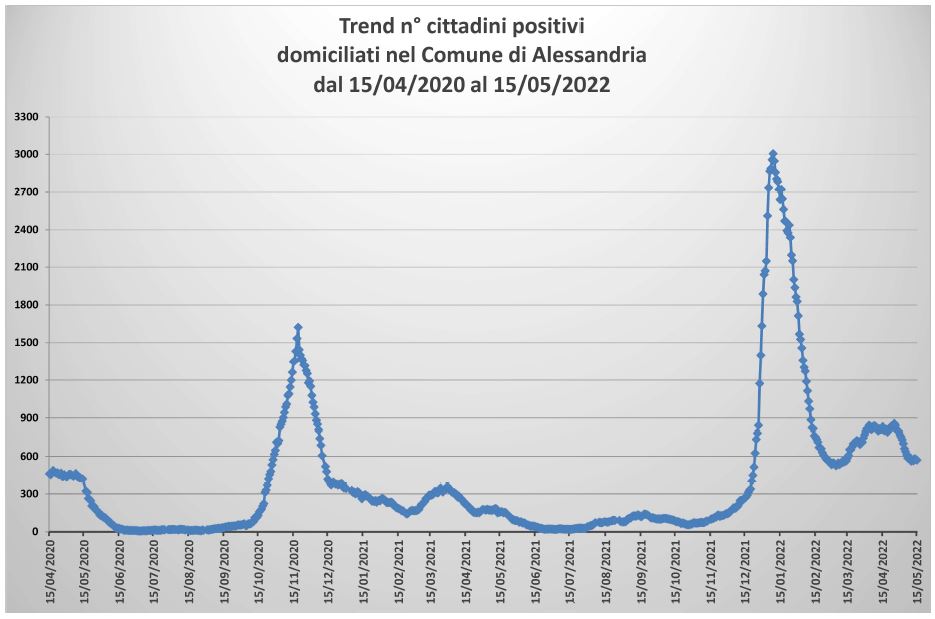 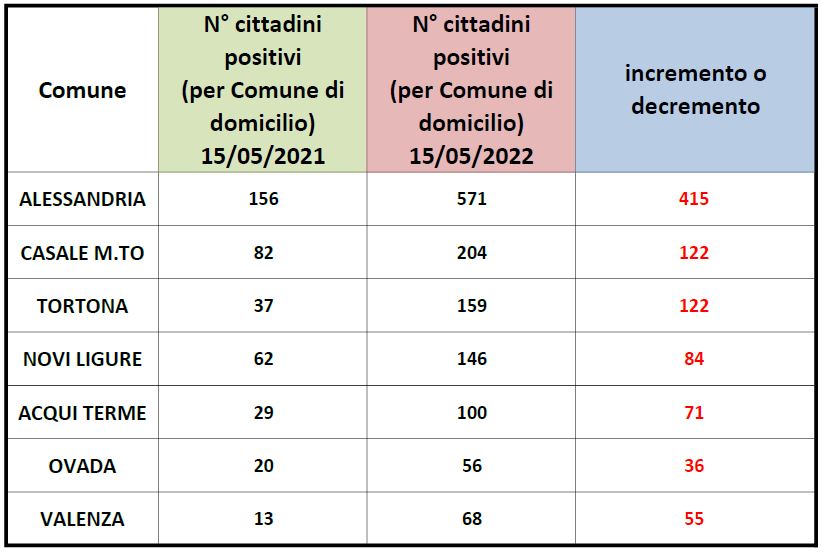 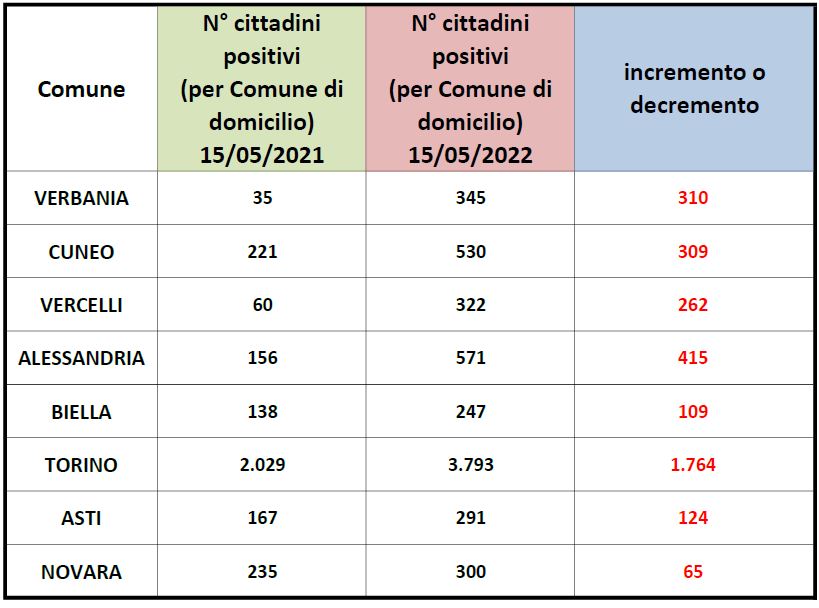  dati aggiornati alle ore 18:30 del 15/5/2022